"Музыкальная мозаика"- 2023 
12 февраля 2023 г. на базе МБОУ гимназии № 44 г. Иваново состоялся VII областной конкурс исполнителей песен на иностранном языке «Музыкальная мозаика». 
Данный конкурс проводится Департаментом образования Ивановской области, Школой искусств МБОУ гимназии № 44 и Автономной некоммерческой организацией дополнительного профессионального образования «Ивановская бизнес-школа «ЛИНК» с целью развития и пропаганды детского вокального искусства, выявления и поддержки юных вокалистов, обновления их репертуара с учётом мировой музыкальной культуры, формирования художественного вкуса подрастающего поколения, развития мотивации к изучению иностранных языков, создания среды творческого общения молодёжи. 
. В конкурсе приняла участие учащаяся нашей школы, солистка вокальной группы АКУлИ Кристина Шикинова, которая достойно выступила, исполнив песню на английском языке «Rolling in the deep» певицы Адель. 
За участие в конкурсе Кристина была награждена благодарностью от Департамента образования Ивановской области. 
Мы поздравляем Кристину и желаем ей творческих успехов и побед!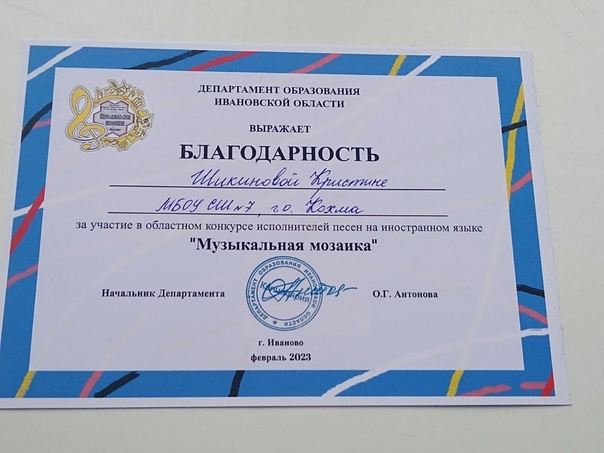 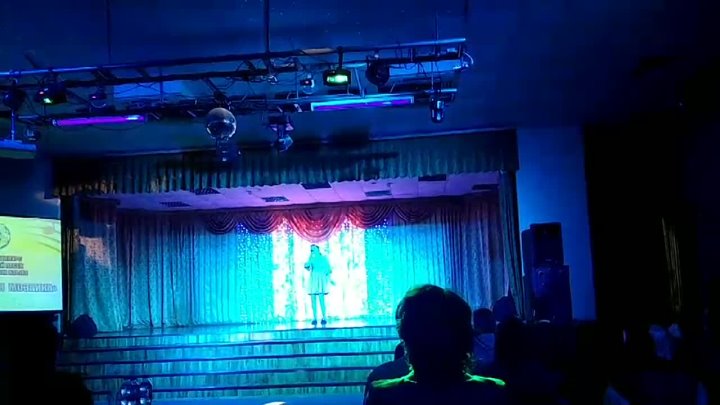 